Семинар 2024. Письмо № 2Уважаемые коллеги, начинаем прием заявок на участие в ХХХШ заседании Всероссийского междисциплинарного семинара - конференции геологического и географического факультетов МГУ «Система Планета Земля». Планируемые сроки заседания  30 января – 2 февраля 2024 г. Место проведения — Главное здание (ГЗ) МГУ имени М.В. Ломоносова. АУДИТОРИЯ 1806?Все доклады устные, длительность 20 минут вместе с вопросами. Если время израсходовано на доклад — вопросов не будет. Вопросы должны быть краткие,  уточняющие: какой масштаб, в каком году это было? и т.п.Любая критика докладов ЗАПРЕЩЕНА! Сверхзадача Семинара создать аудиторию благожелательную к любым взглядам. Для всестороннего рассмотрения вопроса с критикой в нашем распоряжении есть секция МОИП «Дегазация Земли».Заявка состоит из названия доклада и тезисов.Название оформляется ОБЯЗАТЕЛЬНО согласно данному образцу, (обратите внимание на форматирование):Сывороткин Владимир Леонидович дгмн. Каф. петрологии и вулканологии геологического факультета МГУ. Отражение тектонических структур и глубинных геологических процессов на картах озоновых аномалий Заявки следует присылать до 7 января 2024 г.Сывороткину В.Л. по адресу: hlozon@mail.ruРетеюму Алексею Юрьевичу по адресу: aretejum@yandex.ruПравила оформления тезисов для публикации в электронном издании сборника тезисовНАЗВАНИЕ ДОКЛАДАФамилия И.О.место работы и/или учебыe-mail: Объем тезисов - 1 страница (12 кегль, межстрочный интервал 1.5, отступы абзацев — 1.25). Поля со всех сторон — 2.5 см. Обращаем внимание, что тезисы публикуются в авторской редакции. Сборнику будет присвоен ISBN.Пару экземпляров распечатки письма просьба повесить в вашей организации.Председатель программного комитета Семинара - конференции:  доктор геолого-минералогических наук  В.Л. Сывороткин                                                                                      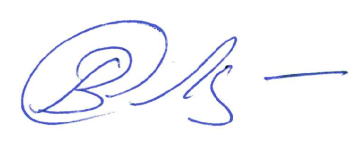 